             „ S T O K R O T K I” 		( 3 , 4 latki)20.05.2020r.Wyprawa do Afryki1. R. przygotowuje mapę świata lub globus. 2. Zabawa ruchowa „Wesoła małpka”. Dziecko swobodnie porusza się po sali w rytm skocznej muzyki. Na przerwę w nagraniu wita się z rodzicem „na małpkę” – przytulając się do siebie. Zabawę powtarzamy kilka razy.3. Dziecko siada przed mapą lub globusem. R. oznajmia: Dziś wybierzemy się w podróż do Afryki. R. pyta dziecko, gdzie znajduje się Afryka. Swobodne wypowiedzi dziecka, określenie miejsca na mapie, w którym znajduje się kontynent afrykański i jego zaznaczenie. 4. Podróż w wyobraźni. R. opowiada: Jest bardzo, bardzo cicho, zbliża się do nas latający dywan. Siadamy na nim, a on unosi nas wysoko, wysoko, po czym leci ponad polami, lasami i morzami. Nagle zwalniamy, bo pod nami Afryka! Lecimy wolniutko i oglądamy pustynię oraz zieloną sawannę. Widzimy różne zwierzęta: żyrafy, słonie, lwy, hipopotamy itd. Ale już czas na powrót. Dywan ląduje w naszej sali i wysiadamy. 5. Zabawa matematyczna „Liczymy zwierzęta”. R. rozkłada na dywanie dwie obręcze oraz obrazki przedstawiające małe i duże zwierzęta egzotyczne. Prosi dziecko, aby obejrzało ilustracje i zaproponowało, jak można je uporządkować. Zadaniem dziecka jest ustalenie cechy, na podstawie której można dokonać klasyfikacji (np. wielkość, kolor). Dziecko segreguje obrazki, wkładając je do przygotowanych obręczy. Porównuje liczebność zbiorów w obręczach, dodając i odejmując w zakresie 6. Kolorowanie lub malowanie konturu lwa.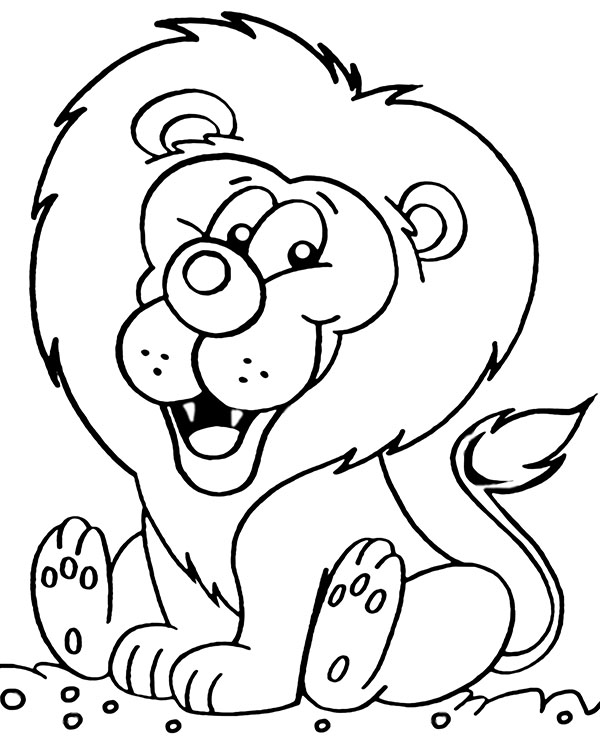 